理科の要点　１　正誤表教材に次のような誤りがありましたことをお詫びいたします。ご訂正のうえ，お使いください。（解答）p.1～3　　※本体p.12, 13, 23, 29が該当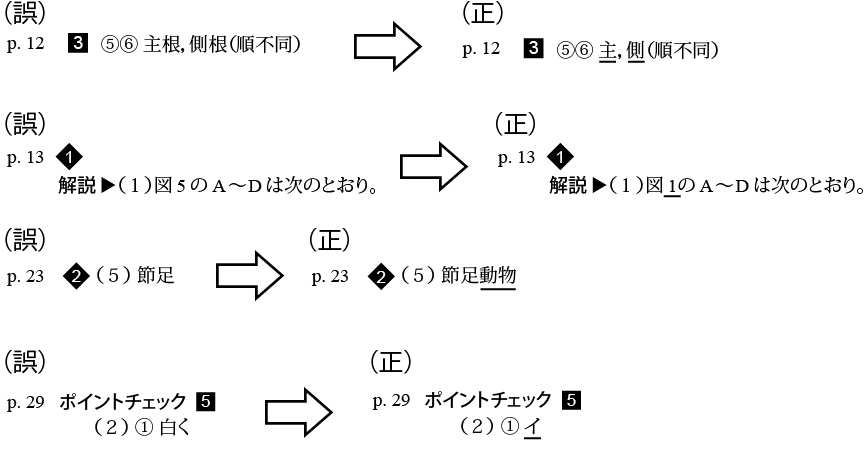 （チャレンジテスト）15A　２【図３】　　　　　　　　　　　※グラフの時間軸の左下「０」を削除。新たに「８時12分０秒」を追加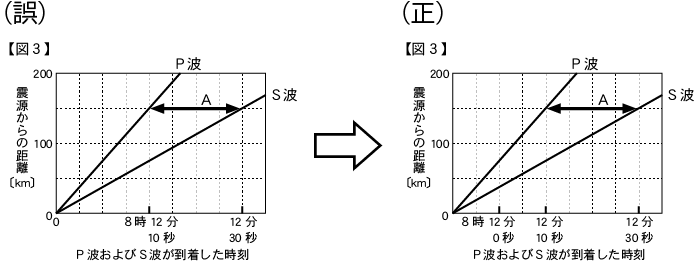 （解答）p.11, 15　　※チャレンジテスト３B，13Aが該当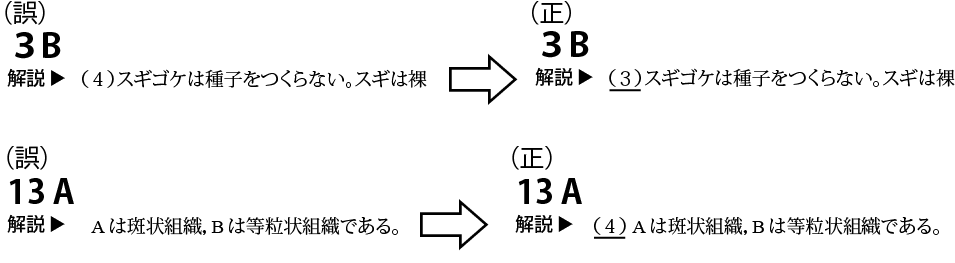 